1. РЕЗУЛЬТАТЫ ОСВОЕНИЯ КУРСА ВНЕУРОЧНОЙ ДЕЯТЕЛЬНОСТИ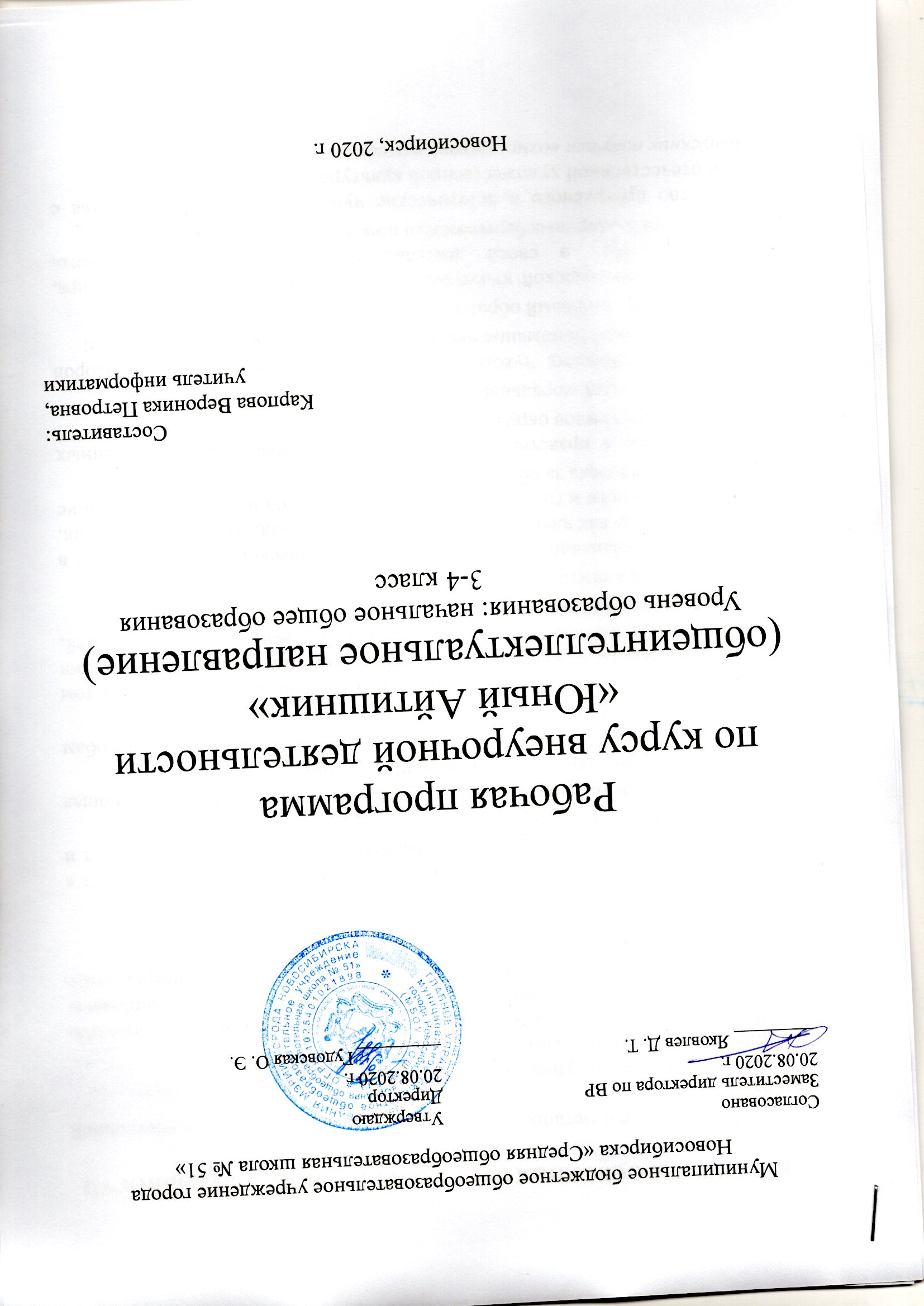 1.1 Личностные и метапредметные результаты освоения курса внеурочной деятельности 1.1.1 Формирование универсальных учебных действий (личностные и метапредметные результаты) В результате изучения всех без исключения предметов при получении начального общего образования у выпускников будут сформированы личностные, регулятивные, познавательные и коммуникативные универсальные учебные действия как основа умения учиться. Личностные результаты Выпускник научится: - внутренняя позиция школьника на уровне положительного отношения к школе, ориентации на содержательные моменты школьной действительности и принятия образца «хорошего ученика»; - широкая мотивационная основа учебной деятельности, включающая социальные, учебнопознавательные и внешние мотивы; - учебнопознавательный интерес к новому учебному материалу и способам решения новой задачи; - ориентация на понимание причин успеха в учебной деятельности, в том числе на самоанализ и самоконтроль результата, на анализ соответствия результатов требованиям конкретной задачи, на понимание оценок учителей, товарищей, родителей и других людей; - способность к оценке своей учебной деятельности; - основы гражданской идентичности, своей этнической принадлежности в форме осознания «Я» как члена семьи, представителя народа, гражданина России, чувства сопричастности и гордости за свою Родину, народ и историю, осознание ответственности человека за общее благополучие; - ориентация в нравственном содержании и смысле как собственных поступков, так и поступков окружающих людей; - знание основных моральных норм и ориентация на их выполнение; - развитие этических чувств — стыда, вины, совести как регуляторов морального поведения; понимание чувств других людей и сопереживание им; - установка на здоровый образ жизни; - основы экологической культуры: принятие ценности природного мира, готовность следовать в своей деятельности нормам природоохранного, нерасточительного, здоровьесберегающего поведения; - чувство прекрасного и эстетические чувства на основе знакомства с мировой и отечественной художественной культурой. Выпускник получит возможность научиться: - внутренней позиции обучающегося на уровне положительного отношения к образовательной организации, понимания необходимости учения, выраженного в преобладании учебнопознавательных мотивов и предпочтении социального способа оценки знаний; - выраженной устойчивой учебнопознавательной мотивации учения; - устойчивого учебнопознавательного интереса к новым общим способам решения задач; - адекватного понимания причин успешности/неуспешности учебной деятельности; - положительной адекватной дифференцированной самооценки на основе критерия успешности реализации социальной роли «хорошего ученика»; - компетентности в реализации основ гражданской идентичности в поступках и деятельности; - морального сознания на конвенциональном уровне, способности к решению моральных дилемм на основе учета позиций партнеров в общении, ориентации на их мотивы и чувства, устойчивое следование в поведении моральным нормам и этическим требованиям; - установки на здоровый образ жизни и реализации ее в реальном поведении и поступках; - осознанных устойчивых эстетических предпочтений и ориентации на искусство как значимую сферу человеческой жизни; - эмпатии как осознанного понимания чувств других людей и сопереживания им, выражающихся в поступках, направленных на помощь другим и обеспечение их благополучия. Регулятивные универсальные учебные действия Выпускник научится: – принимать и сохранять учебную задачу;– учитывать выделенные учителем ориентиры действия в новом учебном материале в сотрудничестве с учителем;– планировать свои действия в соответствии с поставленной задачей и условиями ее реализации, в том числе во внутреннем плане;– учитывать установленные правила в планировании и контроле способа решения;– осуществлять итоговый и пошаговый контроль по результату;– оценивать правильность выполнения действия на уровне адекватной ретроспективной оценки соответствия результатов требованиям данной задачи;– адекватно воспринимать предложения и оценку учителей, товарищей, родителей и других людей;– различать способ и результат действия;– вносить необходимые коррективы в действие после его завершения на основе его оценки и учета характера сделанных ошибок, использовать предложения и оценки для создания нового, более совершенного результата, использовать запись в цифровой форме хода и результатов решения задачи, собственной звучащей речи на русском, родном и иностранном языках. Выпускник получит возможность научиться:– в сотрудничестве с учителем ставить новые учебные задачи;– преобразовывать практическую задачу в познавательную;– проявлять познавательную инициативу в учебном сотрудничестве;– самостоятельно учитывать выделенные учителем ориентиры действия в новом учебном материале;– осуществлять констатирующий и предвосхищающий контроль по результату и по способу действия, актуальный контроль на уровне произвольного внимания;– самостоятельно оценивать правильность выполнения действия и вносить необходимые коррективы в исполнение как по ходу его реализации, так и в конце действия. Познавательные универсальные учебные действия Выпускник научится: - осуществлять поиск необходимой информации для выполнения учебных заданий с использованием учебной литературы, энциклопедий, справочников (включая электронные, цифровые), в открытом информационном пространстве, в том числе контролируемом пространстве сети Интернет; - осуществлять запись (фиксацию) выборочной информации об окружающем мире и о себе самом, в том числе с помощью инструментов ИКТ; - использовать знаковосимволические средства, в том числе модели (включая виртуальные) и схемы (включая концептуальные), для решения задач; - проявлять познавательную инициативу в учебном сотрудничестве; - строить сообщения в устной и письменной форме; - ориентироваться на разнообразие способов решения задач; - основам смыслового восприятия художественных и познавательных текстов, выделять существенную информацию из сообщений разных видов (в первую очередь текстов); - осуществлять анализ объектов с выделением существенных и несущественных признаков; - осуществлять синтез как составление целого из частей; - проводить сравнение, сериацию и классификацию по заданным критериям; - устанавливать причинноследственные связи в изучаемом круге явлений; - строить рассуждения в форме связи простых суждений об объекте, его строении, свойствах и связях; - устанавливать аналогии; - владеть рядом общих приемов решения задач. Выпускник получит возможность научиться:- осуществлять расширенный поиск информации с использованием ресурсов библиотек и сети Интернет; - записывать, фиксировать информацию об окружающем мире с помощью инструментов ИКТ; - создавать и преобразовывать модели и схемы для решения задач; - осознанно и произвольно строить сообщения в устной и письменной форме; - осуществлять выбор наиболее эффективных способов решения задач в зависимости от конкретных условий; - осуществлять синтез как составление целого из частей, самостоятельно достраивая и восполняя недостающие компоненты; - осуществлять сравнение, сериацию и классификацию, самостоятельно выбирая основания и критерии для указанных логических операций; - строить логическое рассуждение, включающее установление причинно-следственных связей; - произвольно и осознанно владеть общими приемами решения задач. Коммуникативные универсальные учебные действия Выпускник научится: - адекватно использовать коммуникативные, прежде всего речевые, средства для решения различных коммуникативных задач, строить монологическое высказывание (в том числе сопровождая его аудиовизуальной поддержкой), владеть диалогической формой коммуникации, используя в том числе средства и инструменты ИКТ и дистанционного общения; - допускать возможность существования у людей различных точек зрения, в том числе не совпадающих с его собственной, и ориентироваться на позицию партнера в общении и взаимодействии; - учитывать разные мнения и стремиться к координации различных позиций в сотрудничестве; - формулировать собственное мнение и позицию; - договариваться и приходить к общему решению в совместной деятельности, в том числе в ситуации столкновения интересов; - строить понятные для партнера высказывания, учитывающие, что партнер знает и видит, а что нет; - задавать вопросы; - контролировать действия партнера; - использовать речь для регуляции своего действия; - адекватно использовать речевые средства для решения различных коммуникативных задач, строить монологическое высказывание, владеть диалогической формой речи. Выпускник получит возможность научиться: - учитывать и координировать в сотрудничестве позиции других людей, отличные от собственной; - учитывать разные мнения и интересы и обосновывать собственную позицию; - понимать относительность мнений и подходов к решению проблемы; - аргументировать свою позицию и координировать ее с позициями партнеров в сотрудничестве при выработке общего решения в совместной деятельности; - продуктивно содействовать разрешению конфликтов на основе учета интересов и позиций всех участников; - с учетом целей коммуникации достаточно точно, последовательно и полно передавать партнеру необходимую информацию как ориентир для построения действия; - задавать вопросы, необходимые для организации собственной деятельности и сотрудничества с партнером; - осуществлять взаимный контроль и оказывать в сотрудничестве необходимую взаимопомощь; - адекватно использовать речевые средства для эффективного решения разнообразных коммуникативных задач, планирования и регуляции своей деятельности. 1.3 Результаты освоения курса внеурочной деятельности Выпускник научится:- основные источники информации;- назначение основных устройств компьютера;- правила безопасного поведения и гигиены при работе инструментами, бытовой техникой (в том числе с компьютером);- кратко рассказывать о себе, своей семье, друге – составлять устную текстовую модель;- составлять небольшие письменные описания предмета, картинки (о природе, школе) по образцу с помощью текстового редактора;- составлять алгоритм решения текстовых задач (не более 2–3 действий);- распознавать изученные геометрические фигуры и изображать их на экране компьютера;- сравнивать различные объекты реальной действительности по размерам, взаимному расположению в пространстве и выражать эти отношения с помощью схем;- определять признаки различных объектов природы (цвет, форму) и строить простые графические модели в виде схемы, эскиза, рисунка;Выпускник получит возможность научиться:- различать объекты природы и изделия; объекты живой и неживой природы;- различать части предметов и отображать их в рисунке (схеме);- выполнять инструкции (алгоритмы) при решении учебных задач;- определять цель своей деятельности, осуществлять выбор варианта деятельности, осуществлять организацию в соответствии с составленным планом (алгоритмом) собственной трудовой деятельности, и уметь отвечать на вопросы «Что я делаю?», «Как я делаю?» и осуществлять самоконтроль за ее ходом и результатами;- получать необходимую информацию об объекте деятельности, используя рисунки, схемы, эскизы, чертежи (на бумажных и электронных носителях);- создавать модели несложных объектов из деталей конструктора и различных материалов, используя знания и умения, приобретенные в учебной деятельности и повседневной жизни;- работать с разными источниками информации (словарями, справочниками, в том числе на электронных носителях).- сравнивать и упорядочивать (классифицировать) объекты по разным признакам: длине, площади, массе, вместимости и пр.;- обогащать жизненный опыт, удовлетворять свои познавательные интересы, осуществлять поиск дополнительной информации о родном крае, родной стране, нашей планете с помощью непосредственного наблюдения, измерения, сравнения и используя мультимедийные средства обучения;- самостоятельно использовать всевозможные игры и электронные конструкторы, тренажеры; - осуществлять сотрудничество в процессе совместной работы над компьютерными проектами и презентациями;- решать учебные и практические задачи с применением возможностей компьютера; - осуществлять поиск информации с использованием простейших запросов;- изменять и создавать простые информационные объекты на компьютере.2. СОДЕРЖАНИЕ КУРСА ВНЕУРОЧНОЙ ДЕЯТЕЛЬНОСТИ С УКАЗАНИЕМ ФОРМ И ВИДОВ ДЕЯТЕЛЬНОСТИ3. ТЕМАТИЧЕСКОЕ ПЛАНИРОВАНИЕ1 год (34 часа)1 час в неделю * 34 недели = 34 часа2 год (34 часа)1 час в неделю * 34 недели = 34 часа4. ОЦЕНКА РЕЗУЛЬТАТОВОбучающие, посетившие не менее 75% курса, в конце учебного года получают «зачет». Для оценки результатов используются листы самооценки, анкетирование.Вопросы самооценки работы группы1. Все ли члены группы принимали участие в работе?А) Да, все работали одинаково;Б) Нет, работал только один;В) Кто- то работал больше, кто- то меньше других.2. Дружно ли вы работали? Были ссоры?А) Работали дружно, ссор не было;Б) Работали дружно, спорили, но не ссорились;В) Очень трудно было договариваться, не всегда получалось.3. Тебе нравится результат работы группы?А) Да, всё получилось хорошо;Б) Нравится, но можно сделать лучше;В) Нет, не нравится.4. Оцени свой вклад в работу группы.А) Почти всё сделали без меня;Б) Я сделал очень много, без меня работа бы не получилась;В) Я принимал участие в обсуждении.Лист самооценки в паре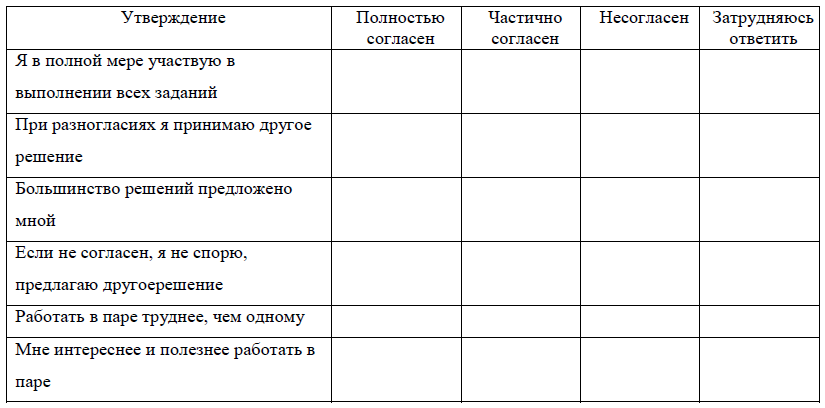 Содержание курса внеурочной деятельностиФормы организации внеурочной деятельностиВиды деятельности внеурочной деятельности1 год1 год1 годИнформация, человек и компьютер Проектная деятельность, конференции. игровая деятельность; познавательная деятельность; Действия с информацией Диспут, проектная деятельность. проблемно-ценностное общение; Мир объектов Проектная деятельность. проблемно-ценностное общение; игровая деятельность; Компьютер, системы и сети Олимпиада, проектная деятельность. досугово-развлекательная деятельность 2 год2 год2 годПовторение Диспут, проектная деятельность, олимпиада. игровая деятельность; Суждение, умозаключение, понятие Мир моделей Проектная деятельность, конференция. познавательная деятельность; проблемно-ценностное общение; Управление Проектная деятельность. игровая деятельность; № п/п Темы занятий Знакомство с информатикой1 Введение 2 Что такое Word? 3 Текст. 4-5 Текст. Оформление документа. 6 Табуляция. 7 Табуляция в тексте. 8 Создаем таблицы. 9 Что такое диаграмма? Действия с информацией10 Диаграммы и Excel. 11 Составляем диаграмму сами 12 Составление диаграммы по заданным значениям. 13 Работа с оформлением таблиц. 14 Перенос таблицы Excel в Word. 15 Форматирование таблицы Word. 16 Обработка информации 17 Повторение, работа со словарем и контрольная работа (тестирование) Объект и его характеристика18 Объект 19 Имя объекта 20 Свойства объекта 21 Общие и отличительные свойства 22 Существенные свойства и принятие решения 23 Элементный состав объекта 24 Действия объекта 25 Отношения между объектами 26 Повторение, работа со словарем и контрольная работа (тестирование) Информационный объект и компьютер27 Информационный объект и смысл 28 Документ как информационный объект 29 Электронный документ и файл 30 Компьютер и обработка данных 31 Текст и текстовый редактор 32 Изображение и графический редактор 33 Схема и карта 34Число и программный калькулятор№ п/п Темы занятий Повторение1 Человек и информация 2 Действия с информацией 3 Объект и его свойства 4 Отношения между объектами 5 Компьютер 6 Повторение, работа со словарем и контрольная работа (тестирование) Понятие, суждение, умозаключение7 Понятие 8 Деление и обобщение понятий 9 Отношения между понятиями 10 Совместимые и несовместимые понятия 11 Понятия «истина» и «ложь» 12 Суждение 13 Умозаключение 14 Повторение, работа со словарем и контрольная работа (тестирование) Модель и моделирование15 Модель объекта 16 Модель отношений между понятиями 17 Алгоритм 18 Исполнитель алгоритма 19 Компьютерная программа 20 Повторение, работа со словарем и контрольная работа (тестирование) Информационное управление21 Управление собой и другими людьми 22 Управление неживыми объектами 23 Схема управления 24 Управление компьютером 25 Повторение, работа со словарем и контрольная работа (тестирование) 26 Работа над проектом «Моделирование» 27 Работа над проектом «Моделирование» 28 Работа над проектом «Моделирование» 29 Работа над проектом «Моделирование» 30 Работа над проектом «Моделирование» 31 Защита проекта 32 Защита проекта 33 Решение логических задач 34 Решение логических задач 